DIVERSITY MARKCentre for Journalism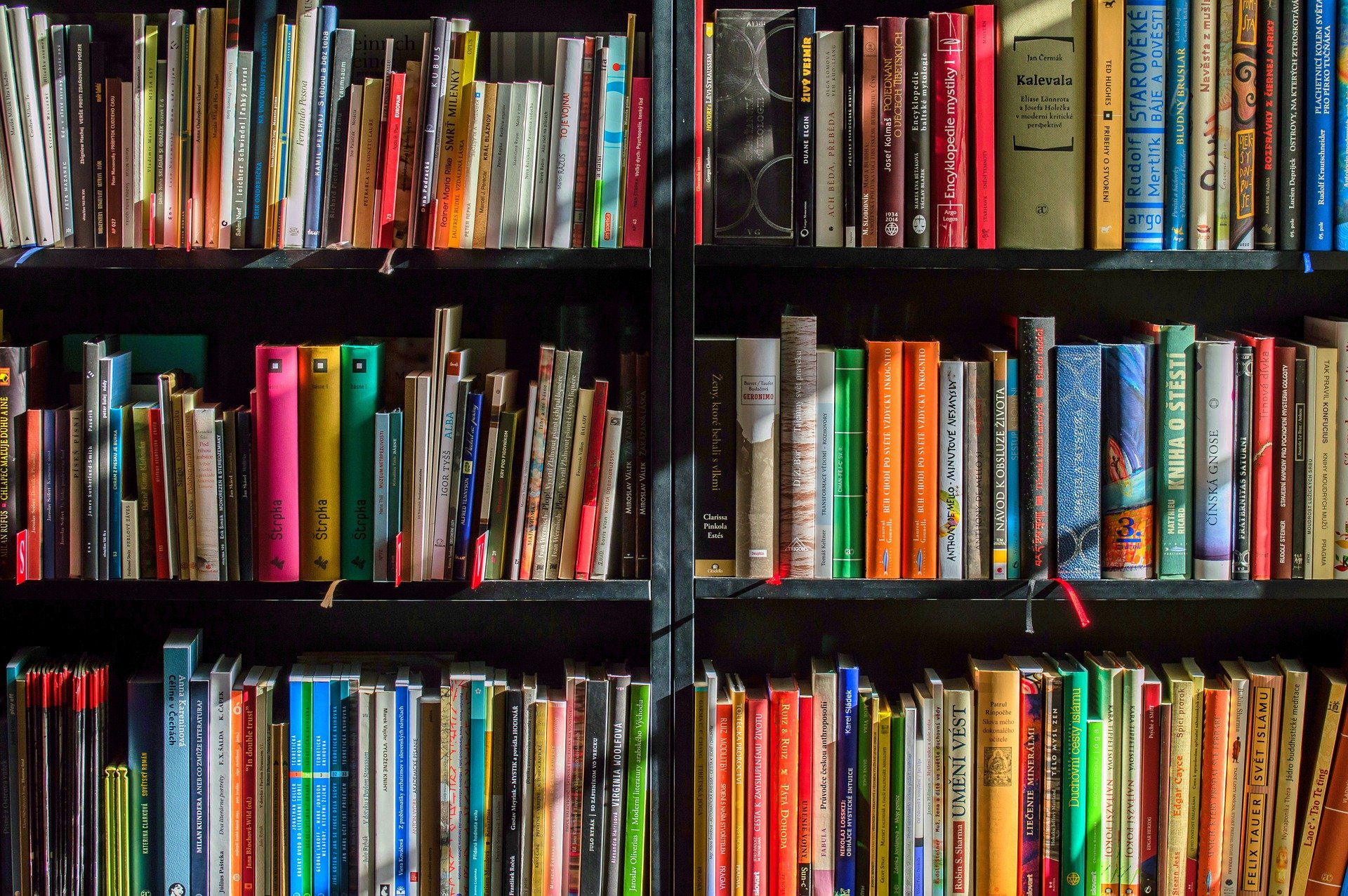 Creating a Culture of Inclusion to Improve DiversityThe Diversity Mark Project involves a process where staff and students engage in a partnership, a knowledge-sharing relationship to explore the extent to which the content, concepts and context of reading lists are enriched with representation of diverse and global knowledge systems. In the context of an increasingly diverse student body, it is vital to ensure reading lists are representative of our societal and institutional demographic to ensure a sense of belonging and student engagement in the curriculum and wider University. In 2020/21 Centre for Journalism joined Diversity Mark and committed to reviewing all their modules. The project is led by Diversity Mark Officer Rachel Gefferie, a PhD student, along with Kent Lecturers Angela Harrison, and David Acheson. Numerous academics are in the process of diversifying their reading lists to receive the Diversity Mark Award, pending student consultation. The Diversity Mark team are keen to ensure this work goes beyond an exercise in discussing and exploring inclusion to making real changes to the curriculum. Diversity Mark at Kent works towards challenging and resisting coloniality by readdressing Eurocentric knowledge with global knowledge of the global South.The review process entails one-on-one, regular consultations with the designated lecturers, a thorough review of all resources utilised, encouraging students’ representation in the curriculum through initiating student surveys and student led focus groups, and producing reports with recommendations to integrate the Diversity Mark aims into the curriculum.  Two years on, the project has gone beyond just reviewing reading lists, for most this is out of necessity. Technical modules with little in the way of “reading” have modified the process to look at the wider curriculum for opportunities to diversify activities and discussions. Other modules simply took the chance to look at all knowledge provided to students and look for ways to reframe these with inclusion in mind, from reading lists to Moodle student platforms, presentation slides, discussion topics. Centre for Journalism’s strength have been its open-minded approach to the project, using Rachel as a consultant, and collaborating with her to shape and steer the work.Reflections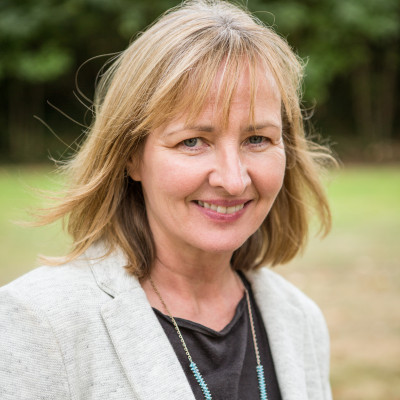 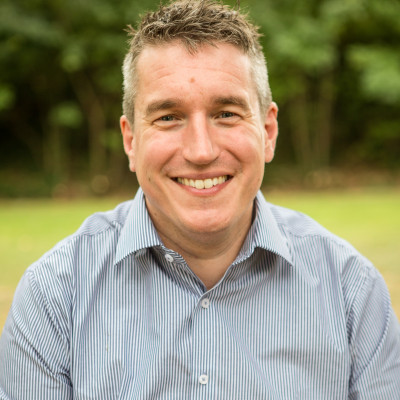 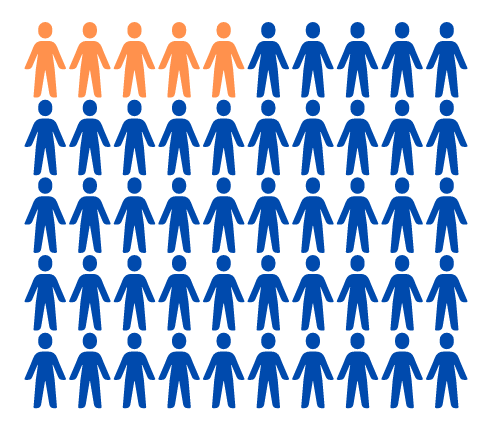 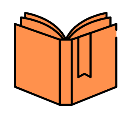 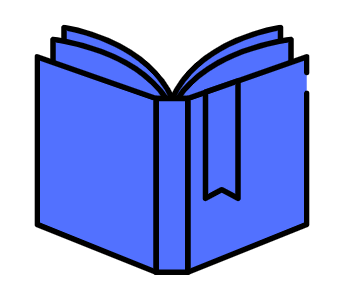 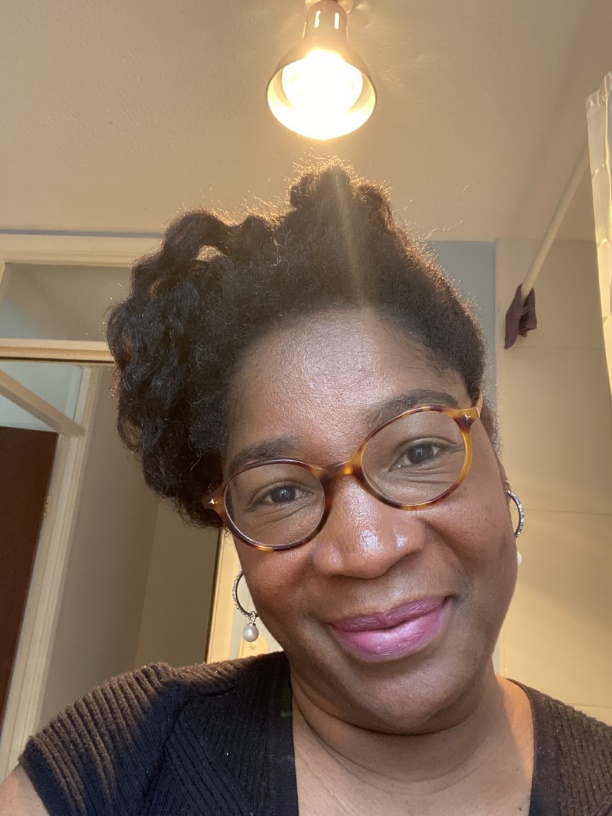 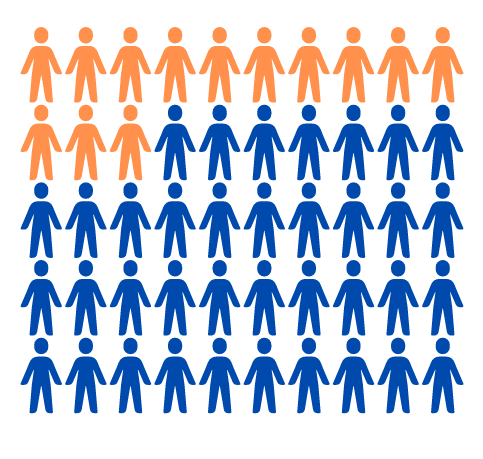 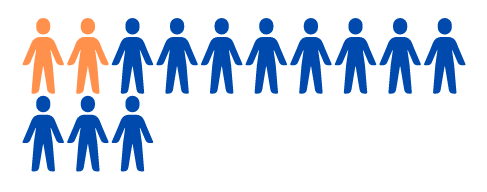 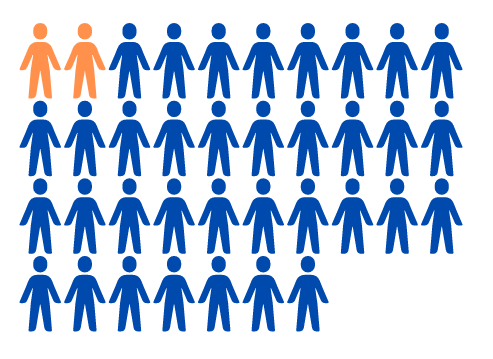 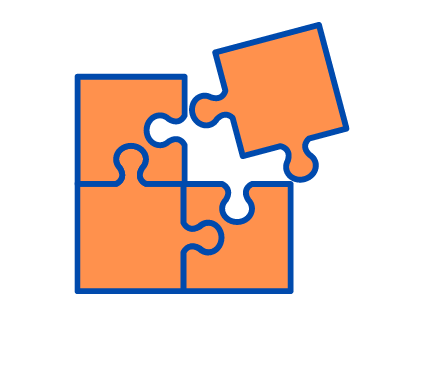 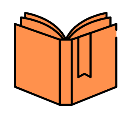 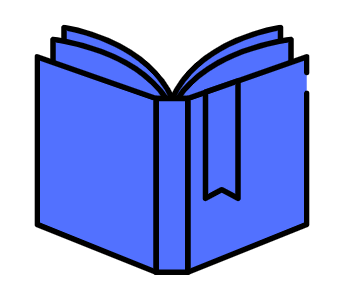 KEY HIGHLIGHTSFROM THE GET-GO CfJ COMMITTED TO REVIEWING ALL MODULES ASPART OF THE PROJECT SPECIFIC MODULES SERVE AS A PLATFORM TO REPRESENT DIVERSE VOICES AND ENHANCE GLOBAL KNOWLEDGE SYSTEMS.RECOMMENDATIONS: HOW TO BRING EXISTING DIVERSITY TO THE FORE, DIFFERENT MATERIALS, INCLUSIVE CURRICULUM WORKSHOPS, AND CROSS-MODULE ACTIVITIES 